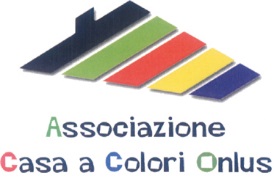 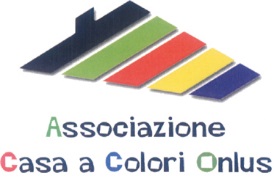 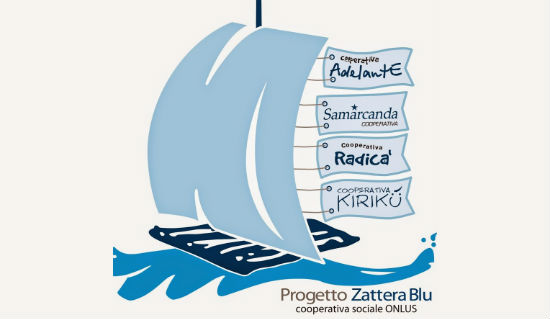 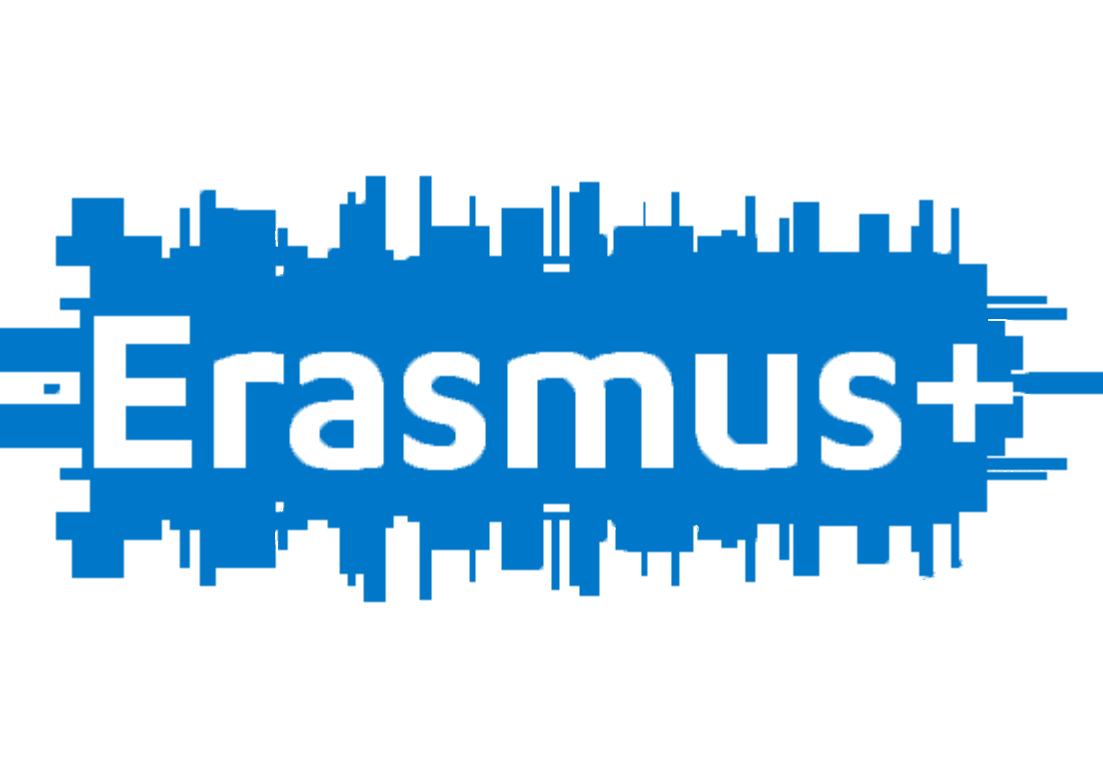 LOOKING FOR 3 EVS CANDIDATES From Spain - Sweden - United Kingdom  Coordinating organization: Progetto Zattera Blu  		website: www.progettozatterablu.itReceiving organization: Associazione casa a colori (Bassano del Grappa, Italy)	website: www.casacolori.orgSending organization: AIPC PANDORA – SPAINPROJECTOR IDEELL FORENING - SWEDENIVS GB – INTERNATIONAL VOLUNTARY SERVICE – UNITED KINGDOMTitle of the project: R.E.F.L.E.C.T. Rethink education by fostering learning experiencePeriod of volunteering: Profile of the volunteer:friendly, flexible and pro-active attitude;keen to develop personal relationships and to immerse in the local community’s life;open-minded and with a responsible attitude;Strong interest in volunteering in the context described below and to have interest or intensive experience of work with people at risk of social exclusion (migrants, homeless, women victims of violence...), with children (also 0-3) and young people.adaptable to a cohabitation in an apartment and sharing a double-roomaware that Evs is a volunteer experience for the development of key- competences and non-work experience for the improvement of technical skillsadaptable to changes in the weekly routines due to emergencies, seasonality, development of new projects or new beneficiaries…very eager to live in a small town (43.347), using the bicycle;interested in learning a different European language;IT IS COMPULSORY TO BE ENROLLED IN THE EUROPEAN SOLIDARITY CORPS DATABASE Description of the receiving organization"Casa a Colori" is located in Bassano Del Grappa (43.347 inhabitants), a little town next to the Dolomities, the famous mountains. Bassano is also dominated by “Grappa” Mountain, and it’s close to Altopiano di Asiago. In these places, where the First World War took part, you can visit museums, buy the famous cheese “asiago”, taste the famous liquor “grappa”, but you can mostly admire the amazing landscape and enjoy the nature.Coming back to Casa a Colori…In 1992 a group of local volunteers who were working for a migrant center run by Scalabrinian Fathers (a religious organization who helped migrants for decades with their Institutes spread all over the world) decided to found this Association. Casa Colori was born to solve the housing problem concerning a lot of migrants coming from North Africa and Eastern Europe. Later the Association developed specific solutions in order to facilitate the access to a decent house for all persons in need.The association currently offers the following services for immigrants and for the community:It’s a reception center for asylum seekers who are in the procedure of granting refugee status in Italy. It provides suitable accommodations and food. It offers Italian classes, and cultural, social, recreational and sporting activities, to promote the asylum seekers’ self-sufficiency, their independence and their integration in the local community;It provides information and it gives legal advices to the migrants in order to get their documents and to have access to public services;It offers After-school activities for children from 6 to 14 years old. (EXTRA-CHE’? PROJECT);It runs the Soup kitchen for poor people and homeless.Location: Bassano del Grappa – Province of Vicenza (Veneto Region)Bassano del Grappa is a city well connected by trains and buses to the cities of Padua, Trento, Venice (one hour by train – direct connection).There are many leisure activities for young people (for a fee): gyms, courses of various kinds, cinemas, theaters. There are also many opportunities for recreation with bars, pubs, night clubs and many places where young people meet. But it is necessary to say that it is not easy to enter into the companies of young people and often attending courses can be a help to make friends. Not all young people in the area speak English.see it on Google maps →  https://goo.gl/maps/utUUDCLa38J2Topic: Children/ inclusion-equity/ inclusion of migrants – asylum seekers and refugeesRole and tasks:Volunteers will be involved, in accordance with their abilities and interests, in these services:Immigration officeSoup-kitchenRecreational activities and cultural laboratories for asylum seekersBaby-sitting for asylum-seekers’ childrenAfter-school activities for childrenThese services involve different targets: immigrants, young people, homeless, men, women of all ages.Casa a Colori believes that working with different beneficiaries is a great opportunity for the volunteers to empower their skills and to do a deeper intercultural experience.The weekly volunteering plan will be built up together with the volunteers, according to their own interests.The role of the EVS will be:Listening to people coming to the immigration office, and help the association’s consultant to fill forms and to make research;Building an educational relationship with children and young people in the after-school service “Extrache?”, playing with them, helping them with their homework;Supporting the asylum seekers’ inclusion in the local community, taking part to activities and laboratories addressed to them and look after their children during Italian classes time.Collecting food from Restaurants and bringing the food to the Soup Kitchen. Heating up the food and serving it to the guests. 1- The volunteer has to welcome the migrants coming to the office, listen to their specific requests and try to provide them a first help (the volunteer will benefit from a period of observation, training and study, in order to get familiar with Italian laws and local services). Establishing a good relationship with customers is important.2- In the Extra-che project (After-school) the volunteer will support educators. The volunteer has to look after children, help them with their homework, and he can also propose activities and leisure activities. “Extra-che?” is a space where about 20 children and young people meet to share their lives, to stimulate the full expression of their abilities, to improve their scholastic skills.3- Evs volunteer will take part to laboratories where asylum seekers are involved to promote the socialization.The EVS volunteer will be involved in the team of educators and he can offers his support to their actions.He/She has to support the Italian teacher looking after asylum seekers’ children (playing, staying with them).4- Evs volunteer will help the Association worker, designated to operate in Kitchen soup, in collecting leftover food from Restaurants and supermarkets. Then he will heat up the food and he will serve the guests with lots of other volunteers.In any case..The volunteer will be invited to all events of the association, including courses and trainings.The volunteer will be employed for 33 hours per week, according to the organization weekly routine The volunteer will be able to try out the different services, also considering the organization needs.PRACTICAL ARRANGEMENTSFood: the volunteer will receive a food allowance by the day 7th of the month of 120 euro.Accommodation: the volunteer will live in a shared flat (with the other 2 volunteers of the project) very close to the city center and bus and train stations. In the apartment, there’s a double and a single room. In the apartment there are a washing machine, a microwave oven and wifi. Address: via Pellegrini, 1, Bassano del Grappa.Working hours:  33 hours/week (32 of service +1 of tutoring)Day off: Free weekends (Saturday and Sunday). In case activities will carried out in the weekend (it might happen, but not regularly) two consecutive day off will be given during the week days.Holidays: 2 days/month (they can be gathered and enjoyed maximum in 15 consecutive days) and a week during Christmas period (7 days in total).Pocket money: 120 Euro/month, paid every month by cashLocal transport: the organization provides a bicycle (offices and other places of service are close to the apartment, reachable also by foot, from 5 to 20 minutes). Bus and train tickets bought by the volunteer and related to the EVS activities will be refundLanguage support: volunteers will take part to an Italian language course with Association Adelante’s volunteers. This course will be run by a professional teacher.The volunteer will have the chance to use the Online linguistic support, an online course provided by EUTrainings and support: guaranteed by the sending, receiving and coordinating organizationsHosting guests: it is forbidden to host people who don’t belong to the project without the permission of the association (maximum 5 consecutive days one person at a time).Insurance: sending organization is responsible for the volunteer’s insurance (Cigna). All the parties are obliged to get acquainted with the insurance rules. The volunteer is responsible for the payment of any medical expenses occurred during the Evs service and he/she has to fill out the Healthcare Claim form to get the reimbursement by MSH International.Leisure: it is the volunteer's responsibility to organize free time. the Organization offers suggestions based on the expressed interests of the volunteerCasa a colori hosts 3 volunteers at the same time.There are other 5 evs volunteers in the area, coordinated by Progetto Zattera Blu (in Schio – 15 km; Calvene – 30 km; in Bassano del Grappa).HOW TO APPLY: Send cv, motivation letter and application form within 31 July 2018 TO: evs@progettozatterablu.itPerson in charge of selection process: Laura Benetello (Progetto Zattera Blu)Start dateEnd dateDuration in months01/10/201831/07/201910